KISII COUNTY GOVERNMENT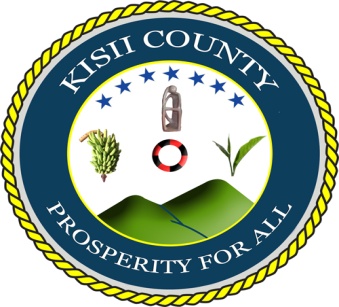 COUNTY ASSEMBLYDATE: 22/3/2019REQUEST FOR PROPOSALSThe Kisii County Assembly hereby invites consultants to submit bids for the following consultancy.Candidates are advised to attach the following documents;Copy of Certificate of Registration/ Incorporation Copy of VALID Tax compliance Certificate  Copy of PIN / VAT Certificate Duly Filled Confidential Business Questionnaire Valid Single Business Permit Audited Financial Statements for the last two yearsTender Security amounting to 2% of the tender amountCR 12 if a limited companySerialization of all documentsSigned sworn anti-corruption affidavit signed by commissioner for oaths Letter indicating the company is not insolvent (On company letterhead)A letter indicating non-debarment from PPRA (On company letterhead)A letter declaring non corruption or fraudulent practices in Kenya or elsewhereThe tender documents with terms of reference can be downloaded from the link www.kisiiassembly.go.ke free of charge. Completed tender documents in plain sealed envelopes marked with relevant tender number should be addressed to:Clerk, Kisii County AssemblyP.O Box 4552-40200Kisii.Or be deposited in the Tender Box at RECEPTION OF BLOCK B Kisii County Assembly on Ground floor on or before 08/4/2019 at 11.00Am. Opening of the tenders shall be done in the presence of bidders or their representatives on the same day at the Assembly Kifaru Boardroom at 11.00 am.TENDER NO.DESCRIPTION OF SERVICECLOSING DATERESERVATIONKCA/S/011/18-19Consultancy Services for developing a Hansard Manual for Kisii County Assembly08/4/2019OPEN